2.3.5. Lösungsmengen bei quadratischen Gleichungenzwei Nullstellenzwei Lösungen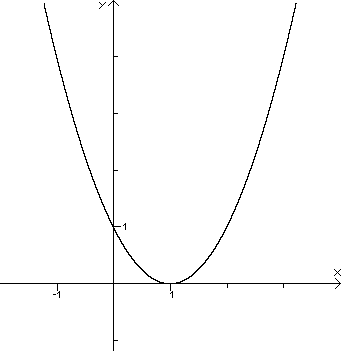 eine Nullstelleeine Lösung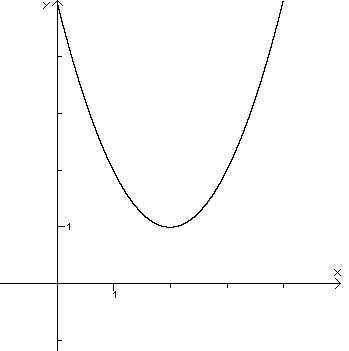 keine Nullstellekeine Lösung